授業展開例No.17授業展開例No.17学年６教科理科本時？／？実施月６単　元体のつくりとはたらき体のつくりとはたらき体のつくりとはたらき体のつくりとはたらき体のつくりとはたらき体のつくりとはたらき体のつくりとはたらき体のつくりとはたらき体のつくりとはたらき本時の目標本時の目標「体」に関する問題と答え、ヒントをプログラミングして学習内容を復習する。「体」に関する問題と答え、ヒントをプログラミングして学習内容を復習する。「体」に関する問題と答え、ヒントをプログラミングして学習内容を復習する。「体」に関する問題と答え、ヒントをプログラミングして学習内容を復習する。「体」に関する問題と答え、ヒントをプログラミングして学習内容を復習する。「体」に関する問題と答え、ヒントをプログラミングして学習内容を復習する。「体」に関する問題と答え、ヒントをプログラミングして学習内容を復習する。「体」に関する問題と答え、ヒントをプログラミングして学習内容を復習する。使用ソフトウェア使用ソフトウェア＜ビジュアルプログラミング＞　スクラッチ＜ビジュアルプログラミング＞　スクラッチ＜ビジュアルプログラミング＞　スクラッチ＜ビジュアルプログラミング＞　スクラッチ＜ビジュアルプログラミング＞　スクラッチ＜ビジュアルプログラミング＞　スクラッチ＜ビジュアルプログラミング＞　スクラッチ＜ビジュアルプログラミング＞　スクラッチプログラミング的思考力との関連プログラミング的思考力との関連プログラミング的思考力との関連プログラミング的思考力との関連プログラミング的思考力との関連解答の正誤の分岐によるプログラムの処理を論理的に考える。解答の正誤の分岐によるプログラムの処理を論理的に考える。解答の正誤の分岐によるプログラムの処理を論理的に考える。解答の正誤の分岐によるプログラムの処理を論理的に考える。解答の正誤の分岐によるプログラムの処理を論理的に考える。学　　習　　活　　動　　　　　　※教師の支援　　◆思考ツールの活用　　☆評　価5203040　体に関する問題と解答をプログラミングしよう　〇消化管の名前が答えとなる問題を作ろう　　・胃、小腸などがあるね　　・どんなヒントにしようかな　〇フローチャートを作ろう　　・正解なら第２問に行く　　・不正解ならヒントを出して、再チャレンジ　　・正解か不正解かを判別しないといけないね　　プログラムを作ろう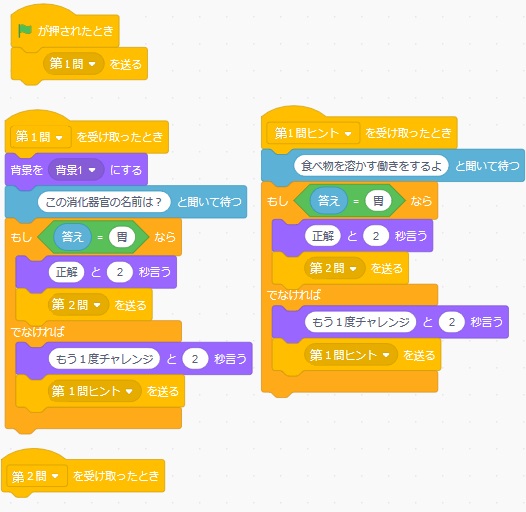 〇問題を解き合おう　・「体」のつくりがよくわかったよ〇振り返りをしよう☆解答を判別し、正解なら次へ、不正解ならヒントを出すというように順序立てて考えることができたか。　　　　　　　　　　　　　　　　　　　　　　（学習の様子、フローチャート）